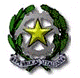 ISTITUTO COMPRENSIVO “PADRE GIOVANNI SEMERIA”Piazza Semeria - 75100 MATERADistretto Scolastico n. 006mtic82600e@istruzione.it     mtic82600e@pec.istruzione.itwww.icsemeria.gov.it – codice fiscale 93051630775 –Codice univoco fatturazione UF1O4L – codice IPA istsc_mtic82600eUfficio 0835331342-08351891007 - Fax 0835331342 Autorizzazione genitori(uscita con mezzo proprio)(uscita:                                                                                 del ________________)I sottoscritti ______________________________ e __________________________________, esercenti la responsabilità genitoriale dell’alunno/a ___________________________________  frequentante la classe ______ sez. ______ di scuola __________________ del plesso ____________________ dell’Istituto Comprensivo “Padre Giovanni Semeria” - Matera Dichiarano1) di aver preso visione del programma dell’uscita didattica prevista per il _______________ presso _______________________________________________________________;2) di essere a conoscenza che accompagnatori saranno gli/le insegnanti:3) di essere disponibili ad accompagnare i propri figli alle ore_____________ e prelevarli alle ore_______________                 da____________________________________ sita in _________________________ Matera, visti i costi elevati richiesti dalle ditte di autotrasporti e/o impossibilità di utilizzare tali mezzi.4) di sollevare l’Istituzione Scolastica da ogni responsabilità relativa alle modalità con cui essi stessi accompagneranno i propri figli sul luogo stabilito per lo svolgimento dell’attività;5) di sollevare questa Istituzione Scolastica da ogni responsabilità derivante da danni causati a persone e/o cose per inosservanza da parte del/della proprio/a figlio/a delle disposizioni impartite dagli insegnanti medesimi o da cause indipendenti dall’organizzazione scolastica.Sulla base di quanto sopra dichiarato, ____  sottoscritt____ autorizzano _____ propri_________   figlio/a____________________________ a partecipare alla visita guidata di cui sopra;autorizzanoil trattamento dei dati personali del proprio figlio ai sensi del Dlgs 196 del 30 giugno 2003 e dell’art. 13 GDPR (Regolamento UE 2016/679) in merito alle iniziative relative alla realizzazione dell’uscita inerente il presente documento.Matera, __________________           			                                                                   Firma*  ____________________________________________ ____________________________________________ * Alla luce delle disposizioni del codice civile in materia di filiazione, la dichiarazione, rientrando nella responsabilità genitoriale, deve essere sempre condivisa. Qualora la dichiarazione sia firmata da un solo genitore, si intende che la stessa è stata condivisa